Муниципальное бюджетное общеобразовательное учреждение «Средняя общеобразовательная школа № 4» (дошкольное отделение) Спортивный досуг со Снеговиком«Зимние забавы»Средняя группаСоставилаИнструктор по физ. культуреКравчёнок С. И.г. АнгарскЦель: укреплять и сохранять здоровье детей, создавать условия для формирования и совершенствования умений и навыков в основных видах движений.Задачи:1. Создать атмосферу радости и эмоционального благополучия.2. Прививать детям любовь к спорту и физкультуре, интерес к спортивным соревнованиям.3. Совершенствовать двигательные умения и навыки, полученные на физкультурных занятиях.4. Развивать у детей внимание, ловкость, координацию движений, быстроту, меткость, выносливость, смелость при выполнении упражнений, умение действовать по сигналу.5. Воспитывать чувство коллективизма и взаимопомощи, доброжелательные взаимоотношения между детьми, отзывчивость, умение согласовывать свои действия, работать в команде.Оборудование: 2 рукавички, снежки по количеству участников, 2 лопатки, 2 корзины, 2 ведёрка, ориентиры, канат, мармелад по количеству участников. Ход досуга:     Дети строятся в круг.Воспитатель:  - Кто же в гости к нам спешит? Чтобы это нам узнать, загадку надо отгадать!Загадка. С метелкой, в шляпе из ведра-Директор зимнего двора (Снеговик)На площадке появляется Снеговик.Снеговик: Здравствуйте! Вот и я!Снеговик я, снеговик!В холоде я жить привык!Нарядился, к вам спешил,Ничего не позабыл!А скажите мне, ребятки,Любите играть вы в прятки?Дети. Да!Снеговик: Пошутил немного я, заморожу всех, друзья! Очень я люблю игру «Заморожу». Прячьте руки, прячьте нос, заморожу всех до слез Игра «Заморожу»Воспитатель:  Знаешь, Снеговик, почему ты не смог заморозить наших детей?Снеговик: Почему?Воспитатель: Потому что наши дети занимаются спортом в любое время года.      Оставайся с нами и сам всё увидишь.Снеговик: - Перед тем, как силу, ловкость показать, на разминку надо дружно встать! Кто же следы оставляет на снегу?Ритмическая гимнастика «Следы».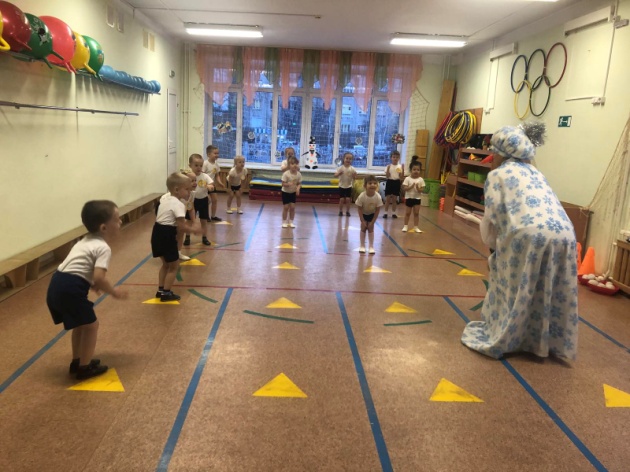 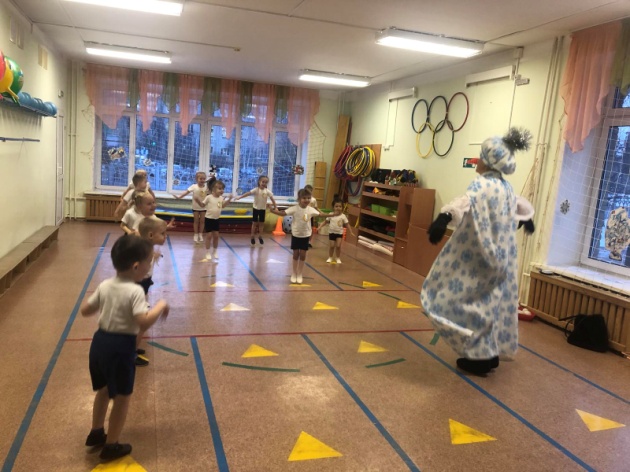 Снеговик: Мы разогрелись, а теперь начнем наши соревнования. Давайте разделимся на две команды: команда «Снежинок», команда «Льдинок».(Построение друг за другом по командам).Снеговик: Пора проверить, какие ребятки быстрые.1 конкурс: «Горячая рукавичка».(Команды стоят в колонну по одному, по сигналу стартуют, огибают конус и бегут к своей команде, передают рукавичку другому участнику эстафеты).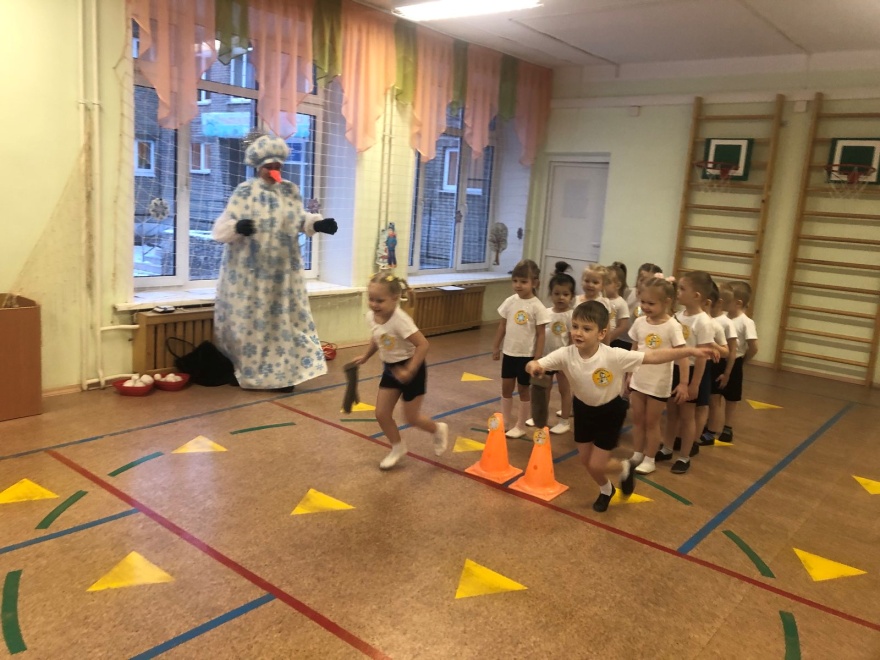 Воспитатель:  Молодцы вы все, ребята! Отгадайте - ка загадку. Снежный шарик сделать можно,Это ведь совсем не сложно!Лепим мы не пирожки:Для игры нужны… (снежки)Посмотрите сколько у меня снежков. Будем мы снежки лепить, ловко их переносить.2 конкурс: «Кто быстрее перенесет снежки». (Пронести на лопатке снежный комочек и положить в корзинку. У первых детей в команде в руке лопатка со снежным комом. Необходимо как можно быстрее добежать до линии финиша и положить туда снежный комок. У линии старта передают лопатку).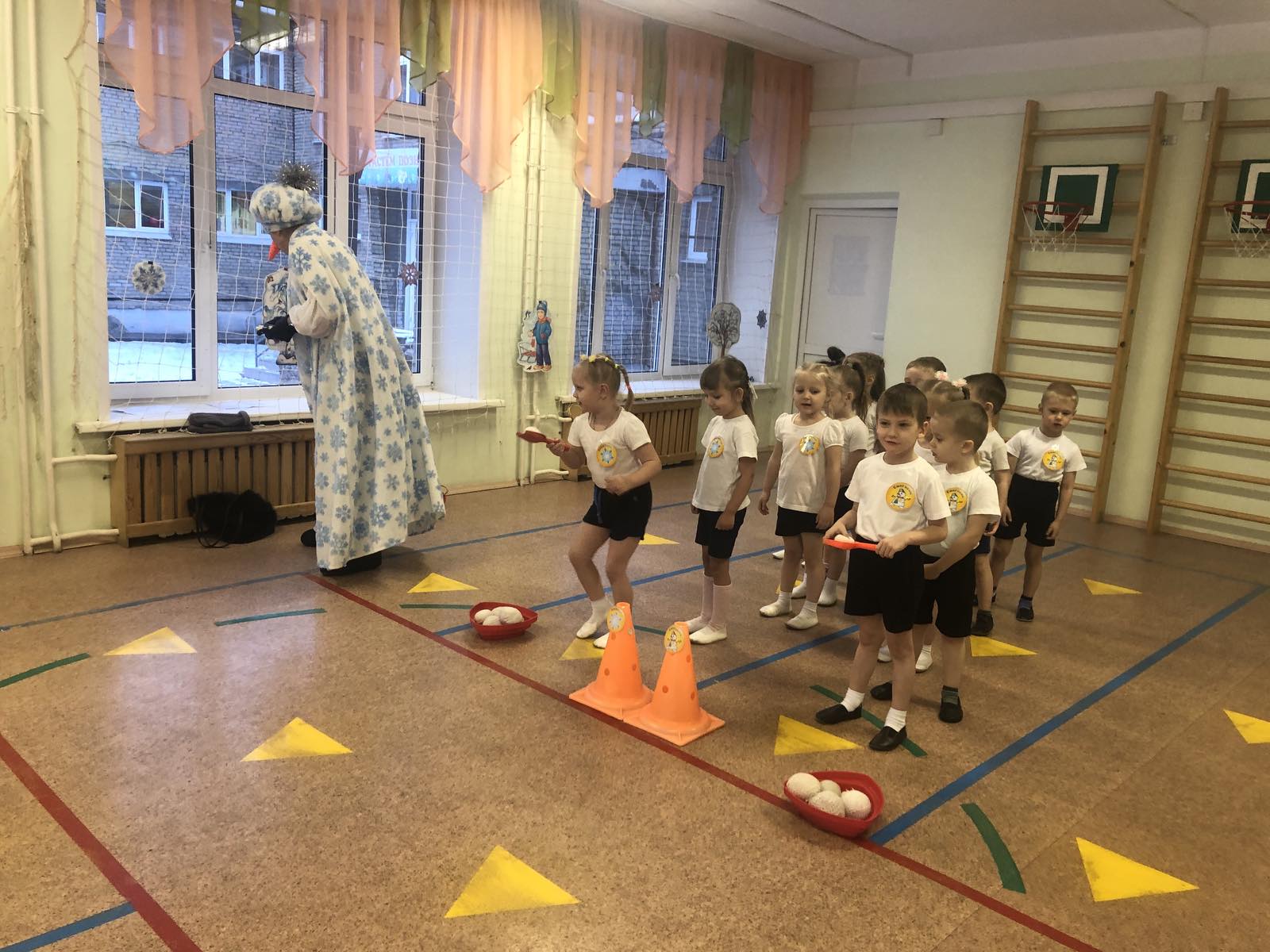 Снеговик:  Молодцы, ребята! Много снежков собрали. Продолжаем наши зимние забавы.3 конкурс: «Прокати ледянку со снежком»(К ледянке привязана веревочка, на нее положить снежок. Задача: пройти, волоча за собой «ледянку» так, чтобы снежок не слетел).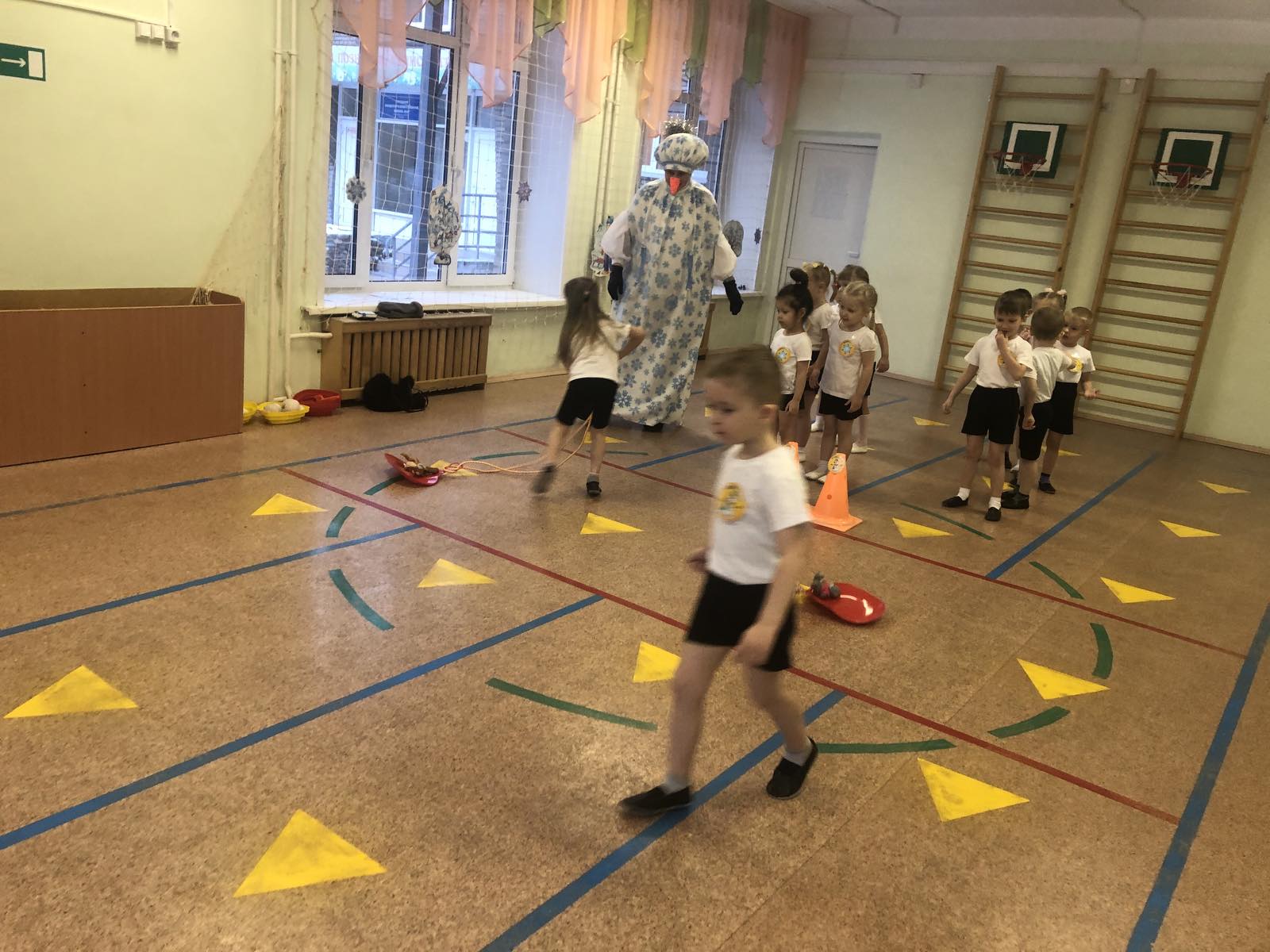 Воспитатель: Молодцы! Снежки с ледянки не слетели!Снеговик: А теперь пора проверить, насколько сильны ваши команды.4 конкурс: «Перетягивание каната»Игра – убыстрялка «Лепим мы снеговика».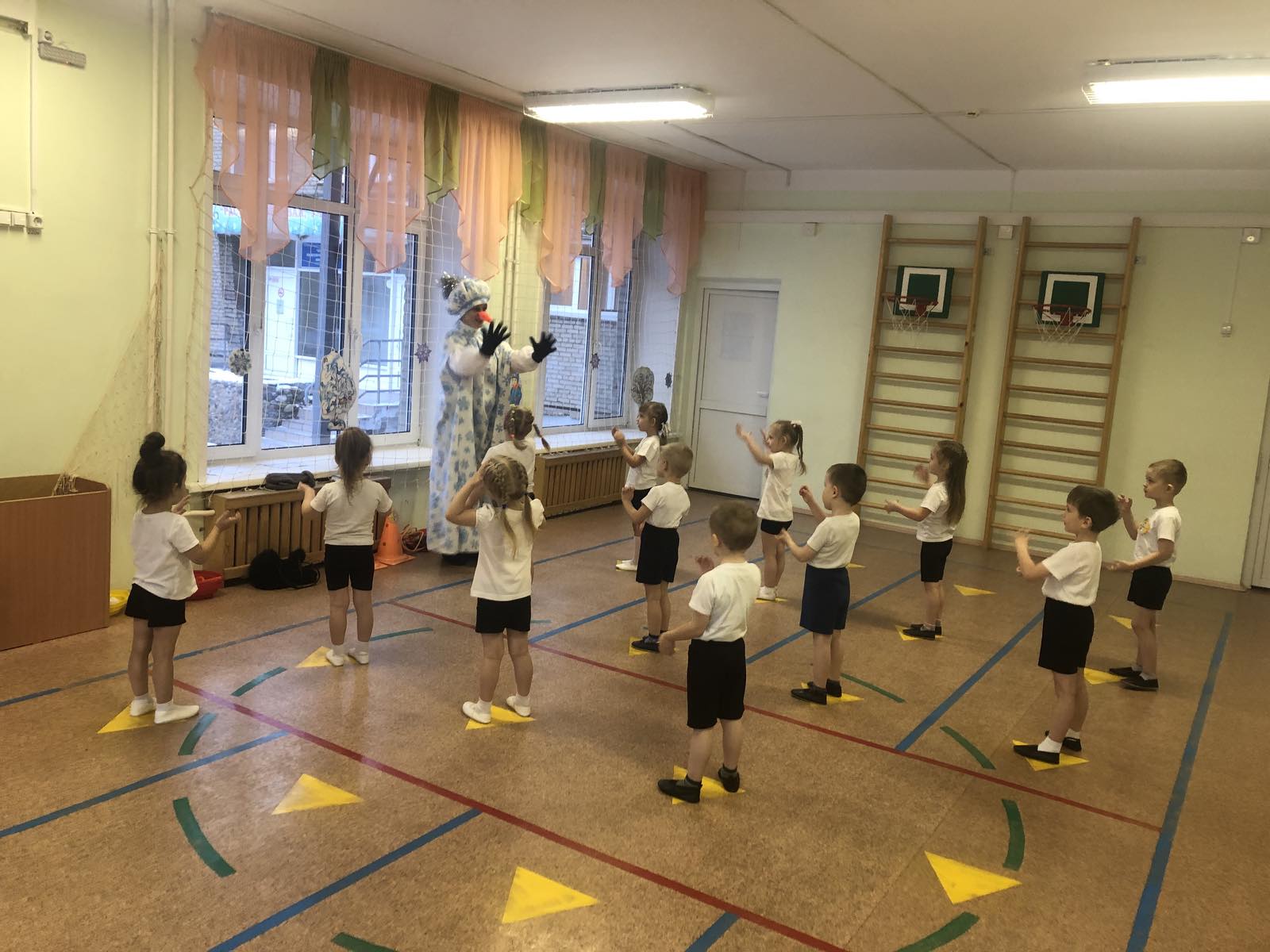 Снеговик: А вы, ребята смелые,Ловкие, умелые,Дружные, послушныеСмешные, добродушные.Наши зимние забавы подходят к концу. Мне хочется отметить, что и ребята из команды «Снежинок», и ребята из команды «Льдинок» дружные, ловкие, весёлые!Все играли, веселились.Не устали, а взбодрились. Пора развлечение завершать,Пора в детский сад шагать. Снеговик: Ребята, вы все - молодцы! Были очень активны, замечательно справились со всеми заданиями. Примите от меня съедобные льдинки (мармелад). ПриложениеМузыкаВыход Снеговика https://disk.yandex.ru/d/JN4hQn1k4_lsVw , Хруст снега https://disk.yandex.ru/d/pGVY5XzQ2-f91w Игра «Слепи снеговика» https://disk.yandex.ru/d/512yCX-QDw2Cig Ритмическая гимнастика «Следы» 	https://disk.yandex.ru/d/CCygbDUCB8JjOA Музыка для эстафет https://disk.yandex.ru/d/zEaHDtJSH6VUiA , https://disk.yandex.ru/d/bZGs5xgQl6iQNg2. Эмблемы https://disk.yandex.ru/i/gLrJo8YnB6hZmA 